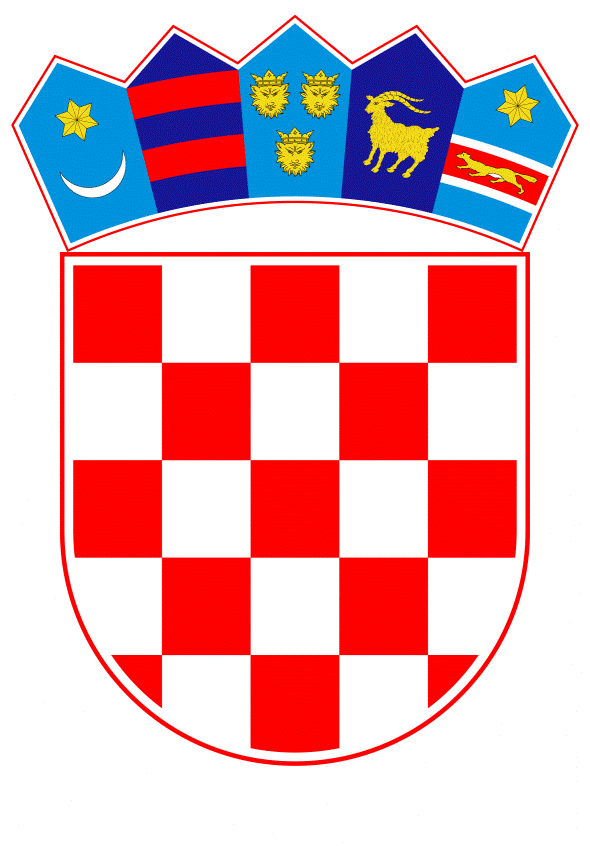 VLADA REPUBLIKE HRVATSKEZagreb, 23. travnja 2020.______________________________________________________________________________________________________________________________________________________________________________________________________________________________Banski dvori | Trg Sv. Marka 2  | 10000 Zagreb | tel. 01 4569 222 | vlada.gov.hrKlasa: 										PrijedlogUrbroj:	Zagreb,	 PREDSJEDNIKU HRVATSKOGA SABORAPredmet:  	Prijedlog zaključka o uvođenju bankovnih kartica za blokirane građane za vrijeme bolesti COVID-19 (predlagatelj: Klub zastupnika Mosta nezavisnih lista u Hrvatskome saboru) - mišljenje VladeVeza:  		Pismo Hrvatskoga sabora, KLASA: 450-01/20-01/01, URBROJ: 65-20-03, od 7. travnja 2020. godine		Na temelju članka 122. stavka 2. Poslovnika Hrvatskoga sabora (Narodne novine, br. 81/13, 113/16, 69/17 i 29/18), Vlada Republike Hrvatske o Prijedlogu zaključka o uvođenju bankovnih kartica za blokirane građane za vrijeme bolesti COVID-19 (predlagatelj: Klub zastupnika Mosta nezavisnih lista u Hrvatskome saboru), daje sljedećeM I Š L J E N J EVlada Republike Hrvatske predlaže Hrvatskome saboru da ne prihvati Prijedlog zaključka o uvođenju bankovnih kartica za blokirane građane za vrijeme bolesti COVID-19 (u daljnjem tekstu: Prijedlog zaključka), koji je predsjedniku Hrvatskoga sabora podnio Klub zastupnika Mosta nezavisnih lista u Hrvatskome saboru, aktom od 7. travnja 2020. godine.U Prijedlogu zaključka navodi se kako postojećim zakonskim rješenjima građani koji imaju blokirane račune ne mogu biti korisnici bankovnih kartica te se predlaže da Vlada Republike Hrvatske, zajedno s drugim nadležnim tijelima, osigura i omogući građanima koji imaju blokirane račune korištenje bankovnih kartica za podizanje gotovine na bankomatima kako bi se izbjeglo da isti dolaze u poslovnice banaka i pošti.Člankom 212. stavkom 3. Ovršnog zakona (Narodne novine, br. 112/12, 25/13, 93/14, 55/16, 73/17) propisano je sljedeće: „(3) Ako se primanja i naknade iz članka 172. ili iznosi koji su izuzeti od ovrhe iz članka 173. ovoga Zakona uplaćuju ovršeniku putem banke, banka je dužna po nalogu Agencije ovršeniku otvoriti poseban račun. O otvaranju posebnog računa banka je bez odgode dužna obavijestiti Agenciju, a Agencija uplatitelje iz stavka 2. ovoga članka koji su dužni izvršiti uplatu na poseban račun. Banka ne naplaćuje naknadu za otvaranje, vođenje i zatvaranje posebnog računa.“	Postojećim zakonskim rješenjima nije propisano da građani koji imaju blokirane račune ne mogu biti korisnici bankovnih kartica, a izričito je propisano da banke ne naplaćuju naknade za otvaranje, vođenje i zatvaranje posebnih, tj. zaštićenih računa.	U tom smislu, uzimajući u obzir izvanredne okolnosti uzrokovane pojavom COVID-19 virusa, Hrvatska narodna banka dala je preporuku bankama za izdavanje debitnih kartica za najugroženije potrošače što se ponajprije odnosi na starije osobe koje nemaju izdane debitne kartice po računima te blokirane građane koji imaju zaštićene račune.	Nadalje, Vlada Republike Hrvatske je na sjednici održanoj 14. travnja 2020. usvojila Prijedlog zakona o dopuni Zakona o provedbi ovrhe na novčanim sredstvima (u daljnjem tekstu: Zakon) koji je jednoglasno donesen na 16. sjednici Hrvatskoga sabora održanoj 17. travnja 2020. i isti je stupio na snagu 18. travnja 2020. 	Zakonom su donesene mjere u cilju olakšanja položaja fizičkih osoba kojima dio primanja odlazi na ovrhe kako bi lakše podnijeli negativne ekonomske posljedice nastale uslijed pojave epidemije bolesti COVID-19 na način da se omogućava zastoj svih ovrha na novčanim sredstvima po računima fizičkih osoba. 	Financijska agencija je na dan 18. travnja 2020. zastala s provedbom ovrhe na novčanim sredstvima za 233.109 ovršenika fizičkih osoba, te će bankama dati nalog za deblokadu njihovih računa, budući da se zastalo s provedbom osnova za plaćanje koje su evidentirane u njihovim Očevidnicima. 	U blokadi će i dalje ostati 8.015 ovršenika fizičkih osoba kod kojih se ovrha provodi radi namirenja tražbine zakonskog uzdržavanja djeteta, druge tražbine kada se ovrha provodi radi namirenja budućih obroka po dospijeću, tražbine po osnovi dospjele, a neisplaćene plaće, naknade plaće ili otpremnine, ako se radi o mjerama osiguranja iz kaznenog postupka te u slučaju ovrhe po računu specifične namjene.	Slijedom navedenoga, uz ostalo, otklonjeni su razlozi za donošenje predmetnog Prijedloga zaključka.	Za svoje predstavnike, koji će u vezi s iznesenim mišljenjem biti nazočni na sjednicama Hrvatskoga sabora i njegovih radnih tijela, Vlada je odredila dr. sc. Zdravka Marića, potpredsjednika Vlade Republike Hrvatske i ministra financija, te Zdravka Zrinušića i Stipu Župana, državne tajnike u Ministarstvu financija. 									         PREDSJEDNIK   									   mr. sc. Andrej Plenković	Predlagatelj:Ministarstvo financijaPredmet:Prijedlog zaključka o uvođenju bankovnih kartica za blokirane građane za vrijeme bolesti COVID-19 (predlagatelj: Klub zastupnika Mosta nezavisnih lista u Hrvatskome saboru) – davanje mišljenja Hrvatskome saboru  